KLASA: 003-06/21-01/URBROJ:2182/1-12/2-8-06-21-02Šibenik,  9. srpnja 2021. Zapisnik s  konstituirajuće  (1.) sjednice Školskog odbora Medicinske škole, održane dana 9. srpnja  2021. (petak) u 12. 30. sati, u učionici broj 61, uz pridržavanje epidemioloških mjera. Sjednici prisutna četiri (4) članova Školskog odbora. Ravnateljica je prisutne upoznala sa odredbama Statuta vezano za konstituirajuću sjednicu. Ravnateljica je vođenje sjednice Školskog odbora prepustila najstarijem prisutnom članu Školskog odbora, Vanji Letica.Vanja Letica je ustanovila da je sjednici prisutna natpolovična većina članova Školskog odbora i da se Školski odbor može konstituirati i da su odluke donesene na ovom Školskom odboru pravovaljane. Prisutnima je uz poziv i radne materijale dostavljen Zapisnik sa četrdeset i  druge sjednice Školskog odbora, jer je u sazivu novog Školskog odbora pet (5) članova iz prijašnjeg saziva. Vanja Letica upitala je prisutne za primjedbe na zapisnik sa prethodne sjednice Školskog odbora. Nije bilo primjedbi. Predložila je prisutnima usvajanje Zapisnika sa četrdeset i druge sjednice  Školskog odbora. Zapisnik je jednoglasno usvojen. Vanja Letica predložila sljedeći Dnevni red: DNEVNI RED:  Izvješće predsjedavatelja sjednice o imenovanim članovima Školskog odboraVerifikacija članova Školskog odbora Izbor predsjednika i zamjenika predsjednika Školskog odbora.Polugodišnje financijsko izvješće (1.1.-30.6.2021.) Ažuriranje plana nabave za 2021. godinu  Rebalasn financijskog plana za 2021. s obrazloženjemMirovanje ugovora o radu – ravnateljUgovor o radu – ravnatelj RaznoVanja Letica je predložila usvajanje Dnevnog reda. Dnevni red je jednoglasno usvojen. Dnevni red (nadopunjeni) kao i radne materijale za sjednicu članovi Školskog odbora dobili su e-mailom.  Ad.1. Vanja Letica upoznala je prisutne da su na sjednici Nastavničkog vijeća za članove Školskog odbora imenovani: Vanja LeticaKrešimir ŠkugorZa članove Školskog odbora iz reda radnika imenovana je:  Anita DonđivićZa člana Školskog odbora iz reda roditelja imenovana je:  Emilija  MarkočIz reda osnivača za članove Školskog odbora imenovani su: Diana DulibićJasminka BrkičićAna Žepina Puzić Odluke u prilogu. Ad.2. Izvršena je verifikacija prisutnih članova Školskog odbora. Mandat članova Školskog odbora traje četiri godine i počinje teći danom konstituiranja Školskog odbora, odnosno 9. srpnja 2021.  Ad.3. Krešimir Škugor je za predsjednika Školskog odbora predložio Vanju Letica. Nije bilo drugih prijedloga. Prijedlog je jednoglasno prihvaćen. Vanja Letica je predložila da se za zamjenika predsjednika Školskog odbora izabere Anita Donđivić. Prijedlog je jednoglasno prihvaćen. Na temelju članka 47. Statuta škole, Školski odbor Medicinske škole na svojoj sjednici održanoj dana 9. srpnja 2021. godine donio je ODLUKU  O IZBORUPREDSJEDNIKA I ZAMJENIKA PREDSJENIKA ŠKOLSKOG ODBORAI.Imenuje se Vanja Letica predsjednicom Školskog odbora Medicinske škole. II.Imenuje se Anita Donđivić zamjenicom predsjednice Školskog odbora Medicinske škole. III.Ova Odluka stupa na snagu danom donošenja. Vanja Letica je nastavila voditi sjednicu Školskog odbora. Marin Cvitan je pozvan na sjednicu u 12.50. sati. Ad. 4. Predsjednica Školskog odbora dala je prijedlog na glasanje. Prijedlog je jednoglasno prihvaćen. Na temelju članka 118. Zakona o odgoju i obrazovanju u osnovnoj i srednjoj školi ( NN  87/2008; 86/2009; 92/2010; 105/2010; 90/2011; 16/2012; 86/2012; 94/2013; 152/14; 7/2017; 68/2018; 98/2019 i 64/2020 )   i članka 69. Statuta  na svojoj sjednici održanoj dana 9. srpnja 2021. godine, na prijedlog ravnateljice Aleksandre Acalin, dipl. inž.,  Školski odbor Medicinske škole DONIO JE ODLUKU O USVAJANJU FINANCIJSKOG OBRAČUNA MEDICINSKE ŠKOLE ZA RAZDOBLJE 1.1.2021.-30.6.2021. I.Prihvaća se financijski obračun Medicinske škole za razdoblje od 01.01.2021.-30.06.2021. godine iskazan u financijskim izvješćima za navedeno razdoblje. Ukupni prihodi:   3. 280. 902,37  kuna Ukupni rashodi :  3. 301. 845,47 kuna Razlika: -20.943,10 kuna II.U privitku ove Odluke nalazi se tablični prikaz prihoda i rashoda za razdoblje 01.01.2021.-30.06.2021. i njezin je sastavni dio. III.Financijski obračun Medicinske škole objavit će se na Internet stranici škole u skladu sa zakonskim odredbama. IV.Ova Odluka stupa na snagu danom donošenja.Predsjednica Školskog odbora                                                                                                             Vanja Letica, dr. med.  Ad.5. Na temelju članka 118. Zakona o odgoju i obrazovanju u osnovnoj i srednjoj školi (N.N. 87/2008; 86/2009: 92/2010; 105/2010:90/2011, 5/12; 16/2012; 86/2012; 94/2013; 152/2014; 7/17; 68/18; 98/19; 64/20) i članka 69. Statuta, na prijedlog ravnateljice Aleksandre Acalin,  dipl. inž., dana  9. srpnja  202. godine Školski odbor Medicinske škole iz Šibenika donio jeODLUKU o donošenju Ažuriranog  plan nabave za 2021. godinu.I.Donosi se Ažurirani plan nabave Medicinske škole  za 2021. godinu u ukupnom iznosu : 253.600,00 kuna II.Ažurirani plan nabave za 2021. godinu sastavni je dio ove Odluke. III.Ova Odluka stupa na snagu danom donošenja.  Predsjednica Školskog odbora: Vanja Letica, dr. med.         ________________________Ažurirani plan nabave za 2021. godinu u prilogu. Ad. 6. Predsjednica Školskog odbora dala je Rebalans broj 1 Financijskog plana Škole  za  2021. godinu. na usvajanje.  Rebalans broj 1 Financijskog plana Škole za 2021. godinu  je jednoglasno usvojen. Na temelju članka 118. Zakona o odgoju i obrazovanju u osnovnoj i srednjoj školi (N.N. 87/2008; 86/2009: 92/2010; 105/2010:90/2011, 5/12;  16/2012, 86/2012; 94/2013; 152/2014; 152/14; 7/17; 68/18; 98/19; 64/20 ) i članka 69. Statuta, na prijedlog ravnateljice Aleksandre Acalin, dipl. inž., Školski odbor Medicinske  škole, Ante Šupuka 29, Šibenik na svojoj sjednici održanoj dana 9. srpnja  2021. godine donio jeODLUKU O DONOŠENJU   REBALANSA  BROJ 1  FINANCIJSKOG PLANA MEDICINSKE ŠKOLE ZA  2021. GODINU I .Donosi se Rebalans broj 1. Financijskog plan Škole za  2021. godinu. Rebalans broj 1 financijskog plana  Škole za 2021. godinu u ukupnom iznosu:  ukupni prihodi (prihodi i višak prihoda) u iznosu    7.043,139,00      kuna–     ukupni rashodi u iznosu    7.043.139,00    kuna.II.Rebalans broj 1 Financijskog  plana  Škole za 2021 godinu. godinu sastavni je dio ove Odluke i objavit će se u na web stranici Škole. III.Ova  Odluka stupa na snagu danom donošenja. Predsjednica Školskog odbora:                                                                                              Vanja Letica, dr. med. Rebalans broj jedan u prilogu. Predsjednica Školskog odbora predložila je usvajanje Obrazloženja rebalansa financijskog plana broj 1  Škole. Prijedlog je jednoglasno prihvaćen. Na temelju članka 118. Zakona o odgoju i obrazovanju u osnovnoj i srednjoj školi (N.N. 87/2008; 86/2009: 92/2010; 105/2010:90/2011, 5/12;  16/2012, 86/2012; 94/2013; 152/2014; 152/14; 7/17; 68/18; 98/19; 64/20 ) i članka 69. Statuta, na prijedlog ravnateljice Aleksandre Acalin, dipl. inž., Školski odbor Medicinske  škole, Ante Šupuka 29, Šibenik na svojoj sjednici održanoj dana 9. srpnja  2021. godine donio jeODLUKU  O USVAJANJU OBRAZLOŽENJA UZREBALANSA  BROJ 1  FINANCIJSKOG PLANA MEDICINSKE ŠKOLE ZA  2021. GODINUI.Usvaja se obrazloženje uz Rebalansa broj 1 financijskog plana  Medicinske škole za 2021. godina. II.Obrazloženje uz Rebalan broj 1 financijskog plana škole sastavni je dio ove Odluke. III.Ova Odluka stupa na snagu danom donošenja. Predsjednica Školskog odbora: Vanja Letica, dr. med.Ad.7. Predsjednica Školskog odbora je predložila da se usvoji zahtjev Aleksandre Acalin za mirovanje ugovora o radu za vrijeme trajanja mandata. Prijedlog je jednoglasno prihvaćen. Ad. 8. Osoba imenovana za ravnatelja u školskoj ustanovi sklapa sa školskim odborom ugovor o radu na rok od pet godina u punom radnom vremenu. Predsjednica Školskog odbora je prisutnima pročitala prijedlog Ugovora o radu koji bi se sklopio sa ravnateljicom. Upitala je za primjedbe na tekst Ugovora o radu. Nije bilo primjedbi. Predložila je usvajanje teksta Ugovora o radu za ravnatelja. Prijedlog je jednoglasno prihvaćen. Sjednica je završena 13. 55. sati. 					Predsjednica Školskog odbora:                         						Vanja Letica, dr. med.  MEDICINSKA ŠKOLAŠIBENIK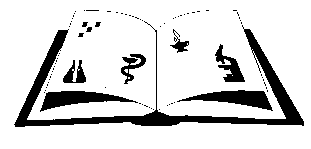 Matični broj: 3875865 OIB: 42369583179Ante Šupuka 29 (p.p. 75), 22000 Šibenik  Centrala: 022/331-253; 312-550 Fax: 022/331-024ŠIFRA ŠKOLE U MINISTARSTVU: 15-081-504e-mail: ured@ss-medicinska-si.skole.hrweb: http//ss-medicinska-si.skole.hr